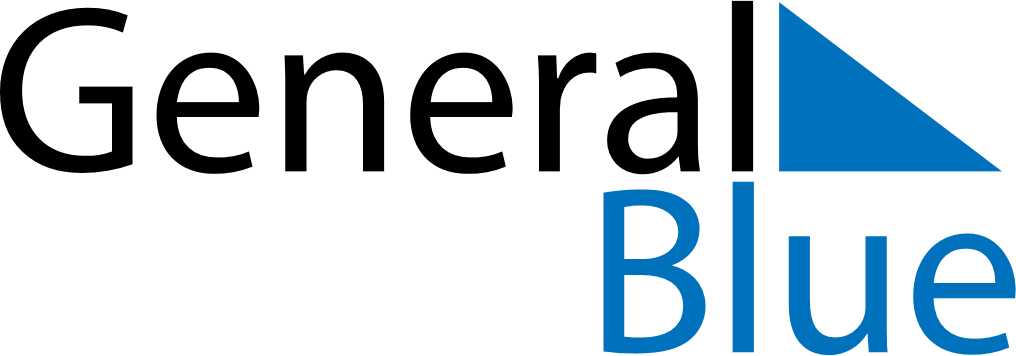 February 2024February 2024February 2024February 2024February 2024February 2024Kalamazoo, Michigan, United StatesKalamazoo, Michigan, United StatesKalamazoo, Michigan, United StatesKalamazoo, Michigan, United StatesKalamazoo, Michigan, United StatesKalamazoo, Michigan, United StatesSunday Monday Tuesday Wednesday Thursday Friday Saturday 1 2 3 Sunrise: 7:56 AM Sunset: 5:54 PM Daylight: 9 hours and 58 minutes. Sunrise: 7:55 AM Sunset: 5:56 PM Daylight: 10 hours and 0 minutes. Sunrise: 7:54 AM Sunset: 5:57 PM Daylight: 10 hours and 2 minutes. 4 5 6 7 8 9 10 Sunrise: 7:53 AM Sunset: 5:58 PM Daylight: 10 hours and 5 minutes. Sunrise: 7:52 AM Sunset: 6:00 PM Daylight: 10 hours and 7 minutes. Sunrise: 7:51 AM Sunset: 6:01 PM Daylight: 10 hours and 10 minutes. Sunrise: 7:50 AM Sunset: 6:02 PM Daylight: 10 hours and 12 minutes. Sunrise: 7:48 AM Sunset: 6:03 PM Daylight: 10 hours and 14 minutes. Sunrise: 7:47 AM Sunset: 6:05 PM Daylight: 10 hours and 17 minutes. Sunrise: 7:46 AM Sunset: 6:06 PM Daylight: 10 hours and 20 minutes. 11 12 13 14 15 16 17 Sunrise: 7:45 AM Sunset: 6:07 PM Daylight: 10 hours and 22 minutes. Sunrise: 7:43 AM Sunset: 6:09 PM Daylight: 10 hours and 25 minutes. Sunrise: 7:42 AM Sunset: 6:10 PM Daylight: 10 hours and 27 minutes. Sunrise: 7:41 AM Sunset: 6:11 PM Daylight: 10 hours and 30 minutes. Sunrise: 7:39 AM Sunset: 6:13 PM Daylight: 10 hours and 33 minutes. Sunrise: 7:38 AM Sunset: 6:14 PM Daylight: 10 hours and 35 minutes. Sunrise: 7:37 AM Sunset: 6:15 PM Daylight: 10 hours and 38 minutes. 18 19 20 21 22 23 24 Sunrise: 7:35 AM Sunset: 6:16 PM Daylight: 10 hours and 41 minutes. Sunrise: 7:34 AM Sunset: 6:18 PM Daylight: 10 hours and 43 minutes. Sunrise: 7:32 AM Sunset: 6:19 PM Daylight: 10 hours and 46 minutes. Sunrise: 7:31 AM Sunset: 6:20 PM Daylight: 10 hours and 49 minutes. Sunrise: 7:29 AM Sunset: 6:21 PM Daylight: 10 hours and 51 minutes. Sunrise: 7:28 AM Sunset: 6:23 PM Daylight: 10 hours and 54 minutes. Sunrise: 7:26 AM Sunset: 6:24 PM Daylight: 10 hours and 57 minutes. 25 26 27 28 29 Sunrise: 7:25 AM Sunset: 6:25 PM Daylight: 11 hours and 0 minutes. Sunrise: 7:23 AM Sunset: 6:26 PM Daylight: 11 hours and 3 minutes. Sunrise: 7:22 AM Sunset: 6:28 PM Daylight: 11 hours and 5 minutes. Sunrise: 7:20 AM Sunset: 6:29 PM Daylight: 11 hours and 8 minutes. Sunrise: 7:19 AM Sunset: 6:30 PM Daylight: 11 hours and 11 minutes. 